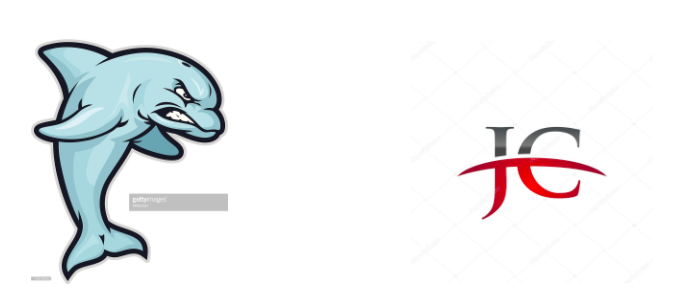 Context Diagram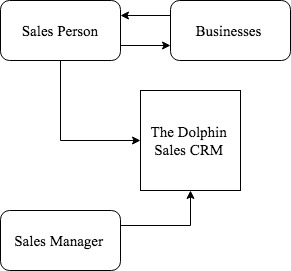 